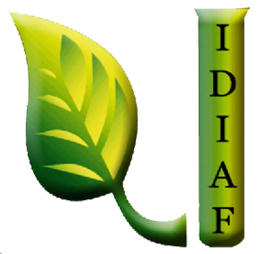 Licitaciones Públicas del IDIAFNo se tuvo ningún proceso de Licitación restringida en el mes de ENERO 2018.